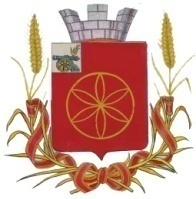 АДМИНИСТРАЦИЯ  МУНИЦИПАЛЬНОГО  ОБРАЗОВАНИЯРУДНЯНСКИЙ  РАЙОН  СМОЛЕНСКОЙ ОБЛАСТИП  О  С  Т  А Н  О  В  Л  Е Н  И  Еот  16.05.2023   № 162О наделении должностных лиц полномочиями по составлению протоколов об административных правонарушениях В соответствии с Федеральным законом от 6 октября 2003 года N 131-ФЗ "Об общих принципах организации местного самоуправления в Российской Федерации", областным законом от 25 июня 2003 года N 28-з "Об административных правонарушениях на территории Смоленской области", Уставом муниципального образования Руднянский район Смоленской области и в целях реализации областного закона от 29 апреля 2006 года N 43-з "О наделении органов местного самоуправления муниципальных районов и городских округов Смоленской области государственными полномочиями по созданию и организации деятельности административных комиссий в муниципальных районах и городских округах Смоленской области", Администрация муниципального образования Руднянский район Смоленской области  п о с т а н о в л я е т:1. Возложить полномочия по составлению протоколов об административных правонарушениях в случаях, предусмотренных областным законом от 25 июня 2003 года N 28-з "Об административных правонарушениях на территории Смоленской области" (далее - областной закон "Об административных правонарушениях на территории Смоленской области"), на должностных лиц Администрации муниципального образования Руднянский район Смоленской области:заместителя Главы муниципального образования Руднянский район Смоленской области Т.Д. Михалутину – предусмотренных статьями 17.5, 26.3, 27, 28.1, 30.1, 31.3, 32, 33, 35, 36.1-1, статьей 36.2 (в части нарушения порядка предоставления государственной (муниципальной) услуги, предоставляемой органом местного самоуправления) областного закона «Об административных правонарушениях на территории Смоленской области»;заместителя Главы муниципального образования Руднянский район Смоленской области – начальника отдела по экономике, управлению муниципальным имуществом и земельным отношениям С.А. Якушкину – предусмотренных статьями 17.5, 32, 33, 35, 36.1-1;заместителя Главы муниципального образования Руднянский район Смоленской области В.А. Романенко – предусмотренных статьями 17.5, 27, 28.1, 30.1 областного закона «Об административных правонарушениях на территории Смоленской области»;заместителя Главы муниципального образования Руднянский район Смоленской области – начальника отдела по архитектуре, строительству и жильщно-коммунальному хозяйству С.Е. Брич – предусмотренных статьями 17.5, 26.3, 31.3 областного закона «Об административных правонарушениях на территории Смоленской области»;начальника отдела по образованию, физической культуре и спорту О.Г. Зуеву – предусмотренных статьями 17.5 областного закона «Об административных правонарушениях на территории Смоленской области»;начальника отдела культуры В.Д. Виноградову – предусмотренных статьями 17.5 областного закона «Об административных правонарушениях на территории Смоленской области»;начальника отдела по делам ГО и ЧС Администрации муниципального образования Руднянский район Смоленской области М.Г. Сергеенкова – предусмотренных статьями 17.5, 31.3, 36.1-1 областного закона «Об административных правонарушениях на территории Смоленской области».2. Признать утратившим силу постановление Администрации муниципального образования Руднянский район Смоленской области от 02.08.2021 г. № 231 «О наделении полномочиями по составлению протоколов об административных правонарушениях».3. Настоящее постановление разместить на официальном сайте муниципального образования Руднянский район Смоленской области в сети Интернет.4. Контроль за исполнением настоящего постановления оставляю за собой.Глава муниципального образования Руднянский район Смоленской области                                                 Ю.И. Ивашкин